017 オオムラサキツツジ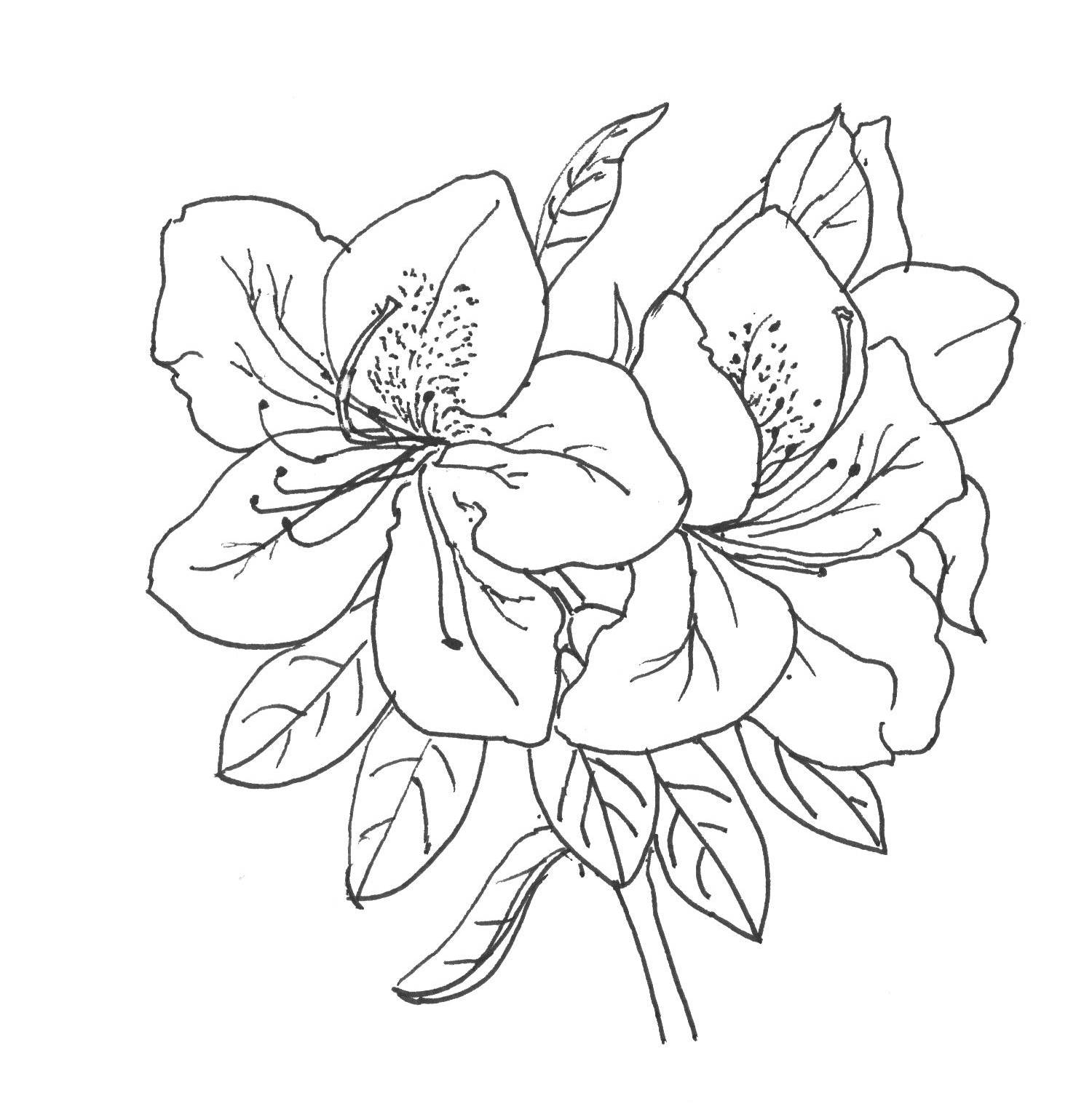 